Sterven 1974In die tijd maakte het niet uit hoe oud je was om nachtdienst te draaien, met 17 jaar draaide ik al slaapwachtdienst. Je was alleen ’s nachts en had de verantwoording voor het hele huis. Je kon gaan slapen en er ging een bel als iemand je nodig zou hebben. Kon je het zelf niet oplossen dan mocht je een van de zusters bellen die kwamen je dan wel helpen.  Meestal kon ik niet slapen bang om de bel niet te horen. Dan ging ik maar kijken bij mensen die ziek waren of waken zou er iemand op dat moment aan het sterven zijn. Meestal was er wel familie aanwezig maar er waren ook ouderen waar niemand meer kwam.  Erg triest voor degene.. maar het was zoals het was en wij waren er ook nog om te zorgen. Ik vond sterven een hele mooie gebeurtenis niks akeligs aan. Een wonderlijk iets toch. Geboren worden is mooi ja dan jubelen we om de nieuwe mens te verwelkomen. Maar sterft er iemand dan zeggen we niet veel, we gaan zachter praten, we gaan zachter lopen. We praten zelfs anders, wegen onze woorden af en we durven niet eens meer te lachen want dat hoort dan niet. Behoren we het leven wat diegene heeft gehad niet te vieren? Zeker mogen we verdrietig zijn en mogen we huilen maar mogen we de ander ook niet vredig laten gaan en prijzen dat ze het goed hebben gedaan?Dat leerde mij mevrouw C op een nacht in de slaapwachtdienst.Mevrouw C was al een paar dagen niet zo lekker en ik zag haar zienderogen telkens verder achteruit gaan. Op een nacht wipte ik even bij haar binnen. Ik was sprakeloos ze zat midden in de kamer in een grote fauteuil. Rondom haar branden allemaal kaarsjes en er stond mooie serene muziek op. Ik dacht “wat is er hier aan de hand”? “Kind ga zitten, kom erbij…..mijn tijd is gekomen wil je bij mij blijven vannacht? ”  Ik dacht nu is ze toch wel erg van de kaart er waren nog geen echte tekenen dat ze zou sterven. Ik ging bij haar zitten. Ze zei dat ze zo’n mooi leven had gehad en dankbaar was dat ze zo oud was geworden. Ze vertelde wat dingen uit haar leven die echt mooi maar ook heel triest waren. Ik zei dat ook tegen haar “dat was toch niet zo mooi”? “jawel kind dat is het leven en ik ben dankbaar dat ik het heb kunnen doen, ik ben ….eigenlijk voor alles dankbaar dat ik het allemaal heb aangekund” Ik was sprakeloos …en toen eigenlijk nog veel te jong om helemaal te kunnen begrijpen wat ze echt bedoelde. “Hebt u nog wensen” vroeg ik haar “wat kan ik voor u doen”? “Ja kind dat heb ik….. hou mij vast en zing voor mij ….ik wil vieren dat ik hier ben geweest……ik ben al zolang niet meer aangeraakt daar verlang ik zo naar ….dat wil ik meenemen naar hierboven toe….. ze komen mij zo halen”Op dat moment geloofde ik niet dat ze al zou gaan maar als dat haar gerust zou stellen nou vooruit dan maar. Ik pakte haar hand vast en streelde die zachtjes evenals haar haren. Je zag hoe ze ervan genoot. Ze werd telkens rustiger en serener. En warempel door de aanraking voelde ik wat er ging gebeuren…. ze had gelijk ze zou gaan. Je kunt dit niet met woorden omschrijven waarom en waardoor je dit voelt maar het gebeurd gewoon. Je weet het. “Kind zing voor mij” Het werd me benauwd….. wat moest ik nu in godsnaam gaan zingen? Ik zette de radio uit en zong voor haar zachtjes het lied bonna bonna notte ….zachtjes en strelend terwijl de tranen over mijn wangen liepen. En tijdens dit alles voelde ik hoe langzaam het leven uit haar begon te vloeien …………het was goed zo ….zij had haar leven geleefd en was bereid om te gaan. En heel langzaam het duurde zeker nog twee uur daarna blies zij haar laatste adem uit. Ik was verdrietig maar ook dankbaar dat ik deze nacht bij haar mocht zijn. Ik heb er zeker nog een uur gezeten voordat ik de zuster heb geroepen. Hier zijn geen woorden meer voor nodig……………een nacht….een mens….een wondermooi afscheid van het leven.  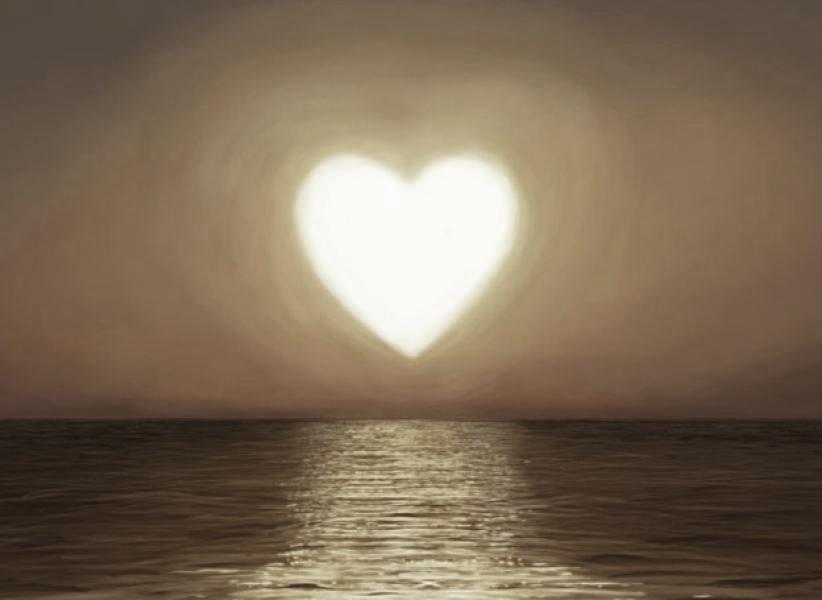 